№ 137                                                                          20 июня 2023 годачетвертого созываРЕШЕНИЕСобрания депутатов Шоруньжинского сельского поселенияО внесении изменений в решение Собрания депутатов Шоруньжинского сельского поселения от 24.09.2021 №86 «О муниципальном  контроле  на автомобильном транспорте, городском наземном электрическом транспорте и в дорожном хозяйстве на территории Шоруньжинского сельского поселения»В соответствии со ст. 16 Федерального  закона  от  06.10.2003 №131-ФЗ                           «Об  общих принципах  организации  местного  самоуправления  в  Российской  Федерации»,  статьями 3, 23, 30 Федерального закона от 31.07.2020 №248-ФЗ                         «О государственном контроле (надзоре) и муниципальном контроле в Российской Федерации», Уставом Шоруньжинского сельского поселения, Собрание депутатов  Шоруньжинского сельского поселения РЕШИЛО:  Внести в Положение о муниципальном контроле на автомобильном транспорте, городском наземном электрическом транспорте и в дорожном хозяйстве  на территории Шоруньжинского сельского поселения (далее – Положение), утвержденном    решением Собрания депутатов Шоруньжинского сельского поселения                       от 24.09.2021 № 86 «О муниципальном контроле на автомобильном транспорте, городском наземном электрическом транспорте и в дорожном хозяйстве                               на территории Шоруньжинского сельского поселения» (в ред. от 27.12.2021 № 101 (далее – Решение) следующие изменения:2.1. исключить пункт 7;2.2. пункт 98 изложить в следующей редакции:	«98. Вид внеплановых контрольных мероприятий, предусматривающих взаимодействие с контролируемым лицом, по основаниям, предусмотренным подпунктами 3, 4 пуHYPERLINK "#ст71"нкта 71 настоящего Положения, определяется поручением Президента Российской Федерации, поручением Правительства Российской Федерации, требованием прокурора.»;2.3. пункт 190 изложить в следующей редакции:«Досудебное обжалование решений контрольного органа, действий (бездействия) его должностных лиц осуществляется в соответствии со статьями           39-43 Закона №248-ФЗ.»;2.4. пункт 145 изложить в следующей редакции:	«145. О проведении выездной проверки контролируемое лицо уведомляется путем направления копии решения о проведении выездной проверки не позднее чем за двадцать четыре часа до ее начала в порядке, предусмотренном пунктамHYPERLINK "#ст87"и 8HYPERLINK "#ст87"7 – 89 настоящего Положения.»;2.5. исключить приложение №1 к Положению «Перечень индикаторов риска нарушения обязательных требований в сфере муниципального контроля                      на автомобильном транспорте,  городском наземном электрическом транспорте и                           в дорожном хозяйстве  на территории Шоруньжинского сельского поселения».2. Обнародовать настоящее решение в установленном законом порядке и разместить на официальном интернет-портале Республики Марий Эл в разделе Шоруньжинской  сельской администрации. 3.   Настоящее решение вступает в силу с момента обнародования.4.    Контроль  исполнения  настоящего  решения  возложить  на  постоянную комиссию по экономическим вопросам.   Глава Шоруньжинского сельского поселения                                     А.С. Григорьев Ял шотан Унчо илемындепутатше Погынжо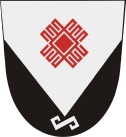 Собрание депутатов Шоруньжинского сельского поселения425127, Морко район,                     Унчо ял,   Т. Ефремов урем, 39,                           тел (83635) 9-43-45425127, Моркинский район,                     с. Шоруньжа, ул. Т. Ефремова, д. 39, тел(83635)9-43-45